Company NameCompany NameCompany NameCompany NameCompany NameRecipient NameRecipient NameRecipient NameRecipient NameRecipient NameHas successfully completedCOMPLETED TRAINING TITLEHas successfully completedCOMPLETED TRAINING TITLEHas successfully completedCOMPLETED TRAINING TITLEHas successfully completedCOMPLETED TRAINING TITLEHas successfully completedCOMPLETED TRAINING TITLE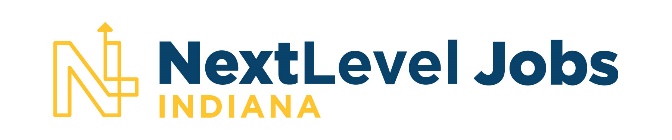 SupervisorTrainer